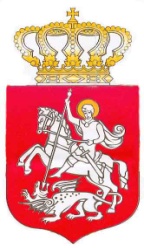 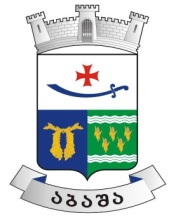 ს ა ქ ა რ თ ვ ე ლ ოაბაშის მუნიციპალიტეტის საკრებულოსდადგენილება #12                                                                                              აბაშა, 2023 წლის  9 ივნისი,,აბაშის  მუნიციპალიტეტის საკრებულოს რეგლამენტის დამტკიცების შესახებ“ აბაშის მუნიციპალიტეტის საკრებულოს  2014  წლის 24 ივლისის № 8 დადგენილებაში  ცვლილების შეტანის  თაობაზე,,ნორმატიული აქტების შესახებ" საქართველოს ორგანული კანონის მე-20 მუხლის მე-4 პუნქტის  შესაბამისად,  აბაშის  მუნიციპალიტეტის საკრებულო ა დ გ ე ნ ს: მუხლი 1 „აბაშის მუნიციპალიტეტის საკრებულოს რეგლამენტის დამტკიცების შესახებ“ აბაშის მუნიციპალიტეტის საკრებულოს 2014 წლის 24 ივლისის №8 დადგენილებაში (www.matsne.gov.ge, 31/07/2014, სარეგისტრაციო კოდი: 010250040.35.110.016148)  შეტანილ იქნეს  ცვლილება და  დადგენილებით დამტკიცებული რეგლამენტის:მე-13 მუხლის მე-9 პუნქტი ჩამოყალიბდეს შემდეგი რედაქციით:,,9. საკრებულოს წევრის უფლებამოსილების ვადამდე შეწყვეტის შესახებ საკრებულოს  გადაწყვეტილება შეიძლება გასაჩივრდეს სასამართლოში.“.მუხლი 2დადგენილება ამოქმედდეს გამოქვეყნებისთანავე.აბაშის მუნიციპალიტეტის საკრებულოს თავმჯდომარისმოვალეობის შემსრულებელი:                            გელა ხოშტარია